Szkolna Liga Chemiczna – część II
klasa 7Zadanie 1                                                                                                                           (2pkt)Do określania twardości minerałów stosuje się skalę Mohsa, w której minerały zostały uszeregowane od najbardziej miękkiego do najtwardszego. Każdy minerał może zarysować minerał poprzedzający go na skali - bardziej miękki i może być porysowany przez następujący po nim - twardszy. Jako przykładowe minerały wzorcowe uznaje się:
1. talk 
2. gips 
3. kalcyt 
4. fluoryt 
5. apatyt 
6. ortoklaz 
7. kwarc 
8. topaz 
9. korund 
10. diament Uczeń z koła chemicznego badał właściwości znalezionego minerału. Zapisał on następujące obserwacje:- odnaleziony minerał zrobi rysę na apatycie
- minerał ten jest bardziej miękki niż korund
- fluoryt nie zrobi na nim rusy
- kwarc zrobi na nim rysę. Przenalizuj podane informację i odpowiedź na pytanie: 
Jaki minerał badał uczeń? Odpowiedź uzasadnij. Zadanie 2                                                                                                                                                   (3pkt)Liczba atomowa pewnego pierwiastka jest równa sumie liczby protonów w atomie 3919K 
i liczby elektronów w atomie 3115P. Liczba neutronów w tym atomie jest równa liczbie elektronów w atomie rodu. Korzystając z układu okresowego, na podstawie obliczeń ustal liczbę atomową i liczbę masową tego pierwiastka.Zadanie 3                                                                                                                           (4pkt)W tabeli przedstawiono informacje dotyczące jednego z izotopów pierwiastka X.
Odpowiedź na poniższe pytania, każdą odpowiedź uzasadnij.Ile elektronów walencyjnych znajduje się w atomie pierwiastka X?Ile protonów, elektronów zawiera atom pierwiastka X?Ile neutronów zawiera jądro pierwiastka X?Jaki to pierwiastek?Zadanie 4                                                                                                                            (2pkt)Wykres przedstawia krzywe rozpadu promieniotwórczego dwóch próbek. Korzystając 
z wykresu, wyznacz stosunek okresów połowicznego rozpadu substancji X do substancji Y. Zapisz wszystkie obliczenia.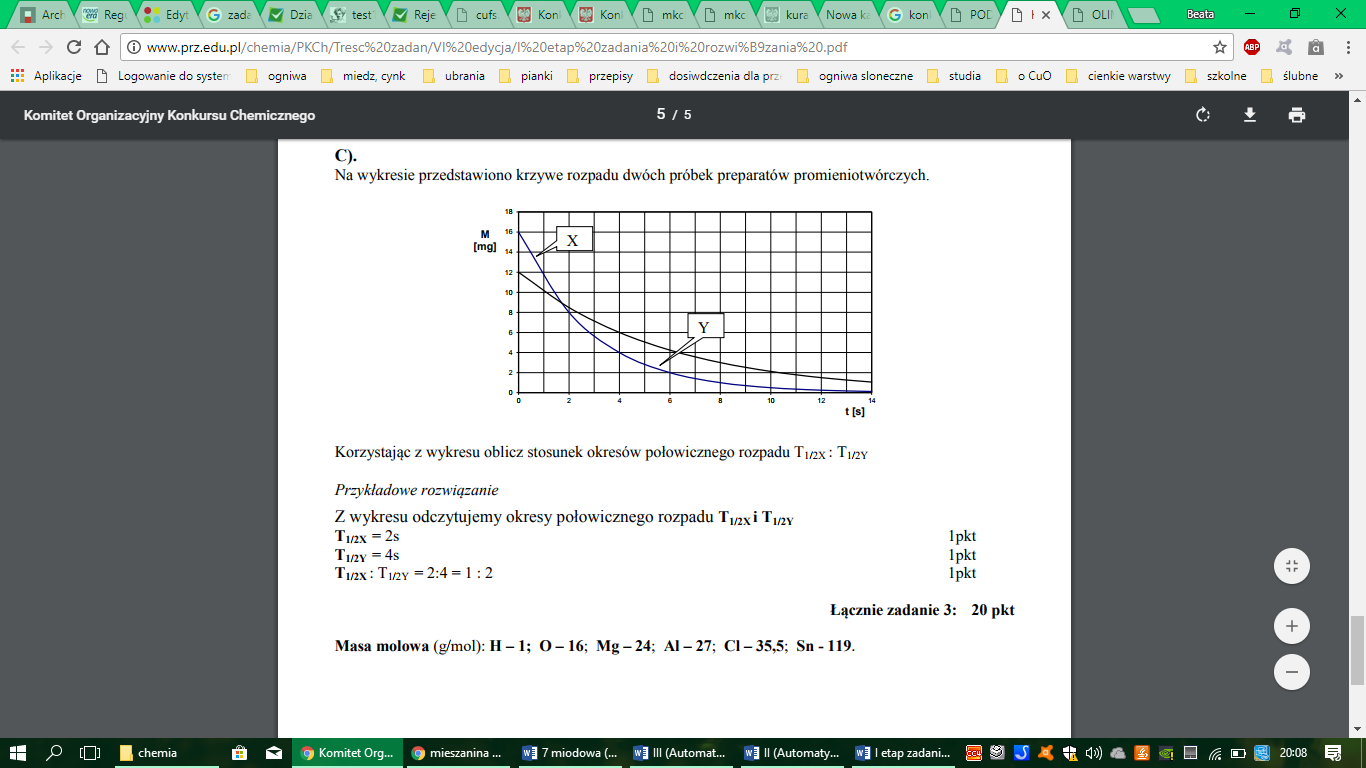 Zadanie 5                                                                                                                          (4pkt)Ostatecznym produktem rozpadu promieniotwórczego izotopu uranu, który w jądrze atomowym posiada 146 neutronów jest izotop ołowiu, posiadający w jądrze atomowym 124 neutrony. Odpowiedź na pytanie: ile cząstek α i cząstek β zostało wypromieniowanych w czasie rozpadu jednego nuklidu opisanego izotopu uranu? Odpowiedź uzasadnij odpowiednimi równaniami reakcji.Zadanie 6                                                                                                                            (2pkt)Wiedząc, że stabilne są jądra atomowe, które spełniają następujące warunki:mają parzystą liczbę nukleonów, a ich liczba protonów oraz liczba neutronów jest równa tzw. liczbom magicznym: 2, 20, 50, 82, 126Określ, które z wymienionych jąder jest najbardziej trwałe. Odpowiedź uzasadnij. 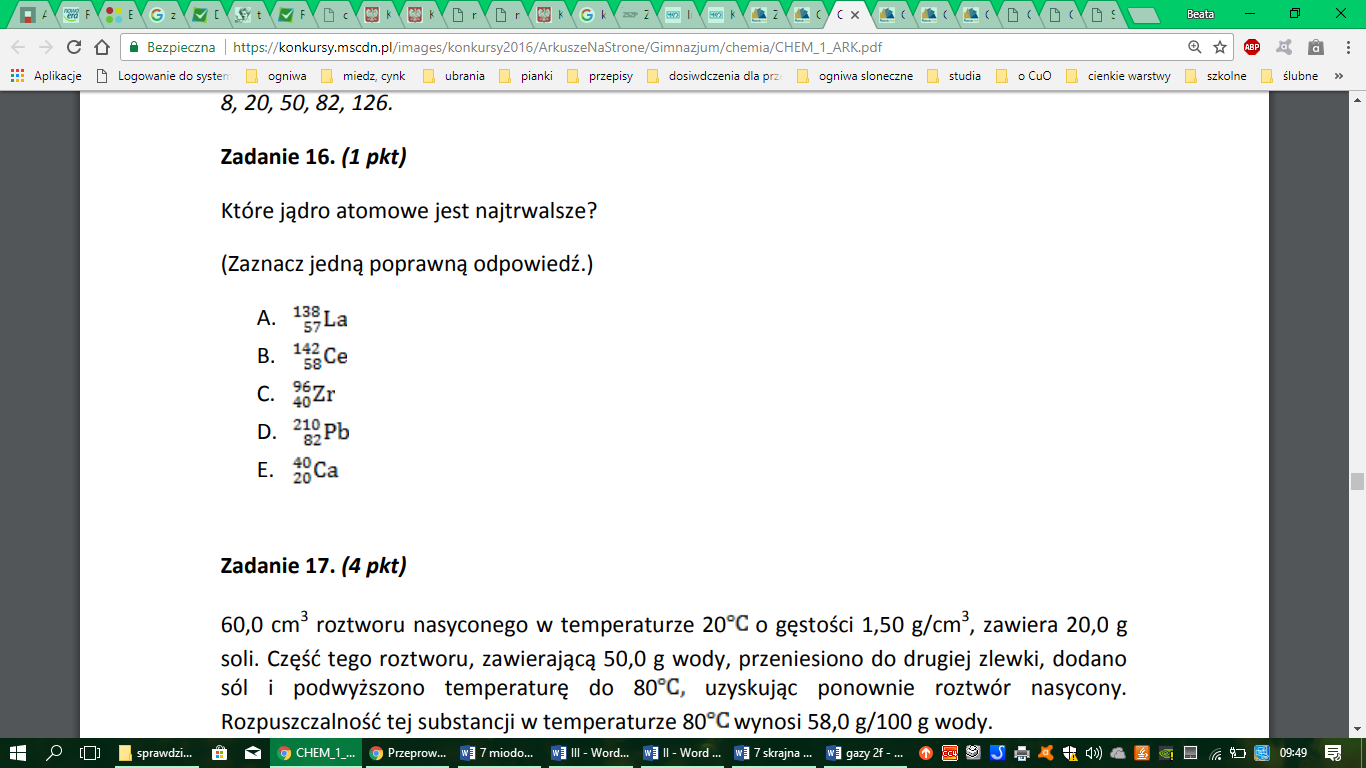 Zadanie 7                                                                                                                          (6 pkt)Tabela przedstawia temperatury wrzenia i topnienia różnych pierwiastków.Próbki tych pierwiastków były przetrzymywane w temperaturze 35 °C.Określ w jakim stanie skupienia występujące te próbki w temperaturze przechowywania. Każdą odpowiedź uzasadnij. Ostateczny termin oddania rozwiązanych zadań: 5.01.2018r.Pierwiastek XLiczba atomowaLiczba masowaRozmieszczenie elektronów na powłokachRozmieszczenie elektronów na powłokachRozmieszczenie elektronów na powłokachPierwiastek XLiczba atomowaLiczba masowaKLMPierwiastek X1840288PierwiastekTemperatura topnienia [°C]Temperatura wrzenia [°C]Brom-7,358,8Chlor-101-34,6Rubid39688Siarka113444,7Sód97,8892